Reference number: High Speed Two (HS2) Limited, registered in England and Wales.Registered office: Two Snowhill, Snow Hill Queensway, Birmingham B4 6GA. Company registration number: 06791686. VAT registration number: 888 8512 56.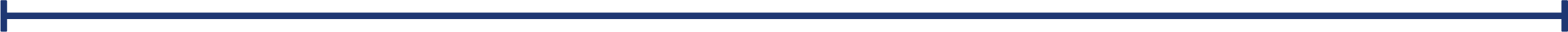 Traffic management Wood End Lane, FradleyTraffic management Wood End Lane, Fradley  Balfour Beatty VINCI (BBV) is working in partnership with HS2 Ltd to build the new high-speed railway in your area.The work we are doingWe will be installing temporary traffic lights and a lane closure on Wood End Lane, this is to allow us to safely carry out utility surveys in this area, including, CCTV drain clearance, Ground Penetration Radar Survey (GPRS) and trial trenching, which will involve digging into the ground to establish what utilities are underneath the surface.This will provide us with information we need to develop our construction plans.When will these works take placeThese works will take place in three locations along Wood End Lane, over three periods of time (please see map overleaf).Phase one – From 29 November 2021 until 17 December 2021. Phase two – From 10 January 2022 until 28 January 2022.Phase three – From 31 January 2022 until 18 February 2022.Our working hours will be from 8:00am until 6:00pm Monday to Friday. Access to properties will always be maintained. Our workforce can be on site one hour before and after to set up and secure our equipment.HS2 and the COVID-19 outbreakWe are continually reviewing the works on our construction sites in line with Government and Public Health England (PHE) advice on dealing with COVID-19. The Government’s current COVID-19 strategy makes clear that construction activity can continue as long as it complies with this guidance. The health and safety of our workforce and the communities we affect is our key priority. Please be assured that those sites that are currently still working are doing so because they can operate within PHE and construction industry guidelinesDuration of worksPhase one - 29 November 2021 until 17 December 2021Phase two - 10 January 2022 until 28 January 2022Phase three - 31 January 2022 until 18 February 2022Our working hours will be 8:00am to 6:00pm Monday   to Friday.Our workforce can be on site one hour before and one hour after to set up and secure our equipment.Please note these works maybe subject to change.    What to expectTemporary traffic light and lane closure.Some disruption to travel timesLow levels of noise from our machinery.What we will doInform you in advance of any changes to the dates shown.Ask you to register with    hs2instaffordshire.co.uk to receive updates.Traffic management Wood End
Lane, Fradley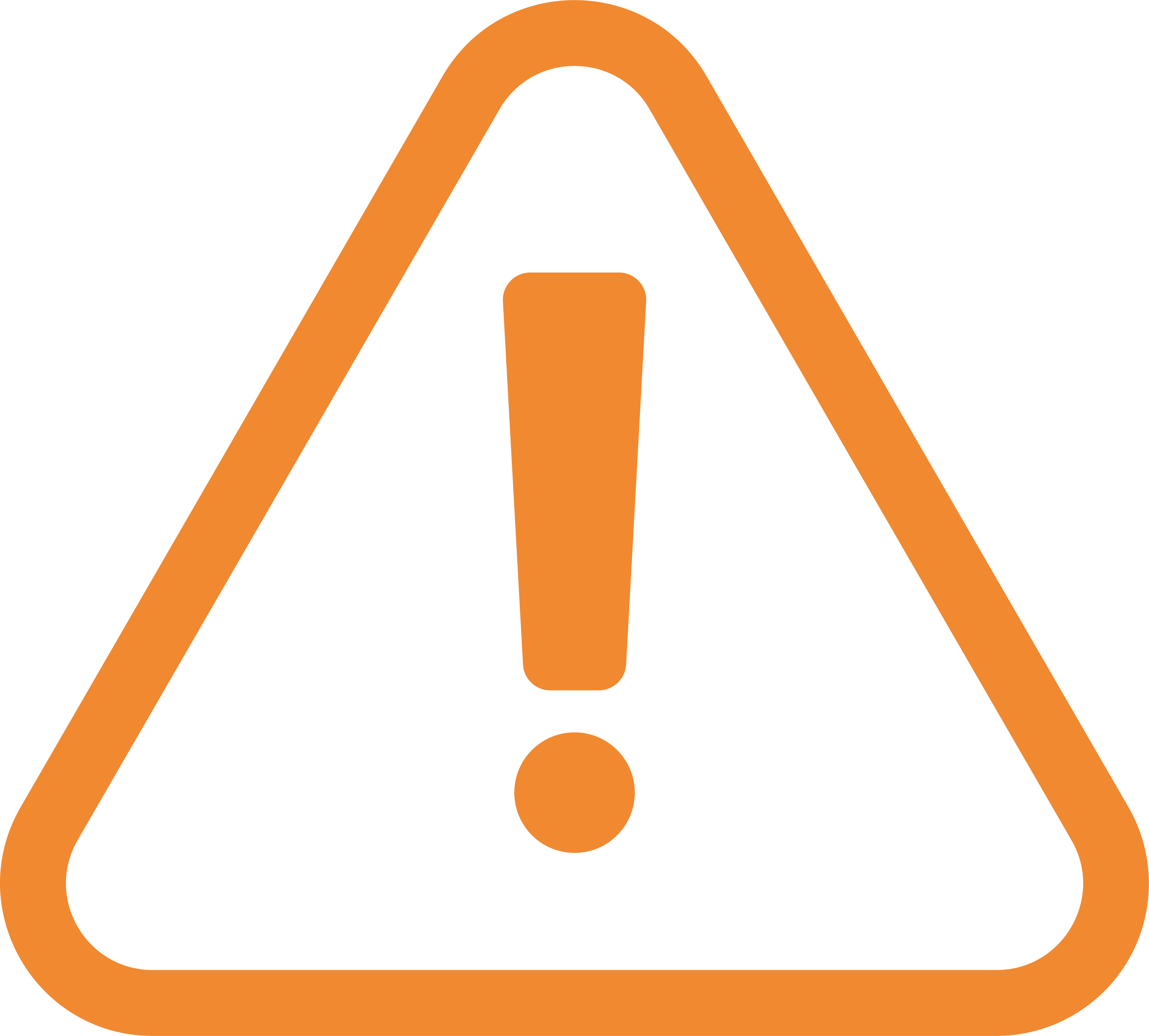 Traffic management Wood End
Lane, FradleyTemporary lane closure with traffic lights Wood End Lane 8:00am until 6:00pm.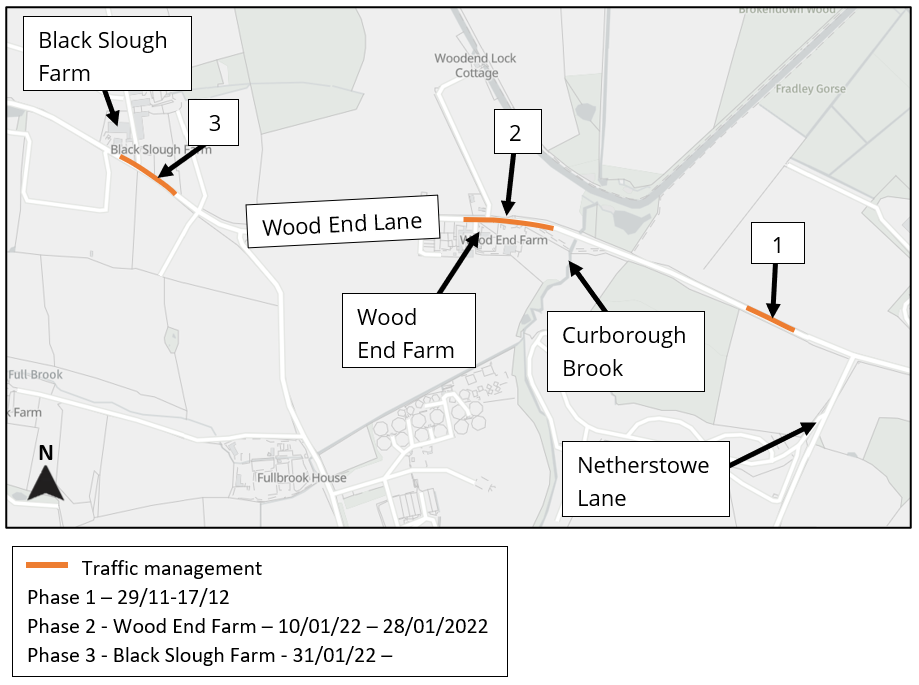 Temporary lane closure with traffic lights Wood End Lane 8:00am until 6:00pm.What else is happening
in your area?Contact our HS2 Helpdesk teamOur team is here to listen and respond to your enquiry, complaint or feedback to help us be a good neighbour.You can contact our Helpdesk team all day, every day of the year on:Freephone: 08081 434 434Minicom: 08081 456 472Email: hs2enquiries@hs2.org.ukKeep up-to-date with your local community website To find out more about what’s happening in your area and receive regular email updates, you can sign up to our local community websites at: www.hs2inyourarea.co.uk.About our Community and Business FundsWe are offering two funds that are available to local communities and businesses between the West Midlands and London, to help with the disruption caused by our construction work. These are the Community and Environment Fund (CEF) and the Business and Local Economy Fund (BLEF).The CEF is designed to give communities the opportunity to share in the benefits of HS2. It is an allocated fund that communities are able to apply for, to help to support local projects that aim to improve their local area. The BLEF is designed to support local economies that may be disrupted by the construction of HS2. BLEF grants are for local business support organisations and local authorities to help maintain business activity in local communities.For more information about each of these funds, including how to apply, please visit: https://www.groundwork.org.uk/hs2funds  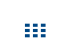 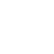 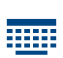 